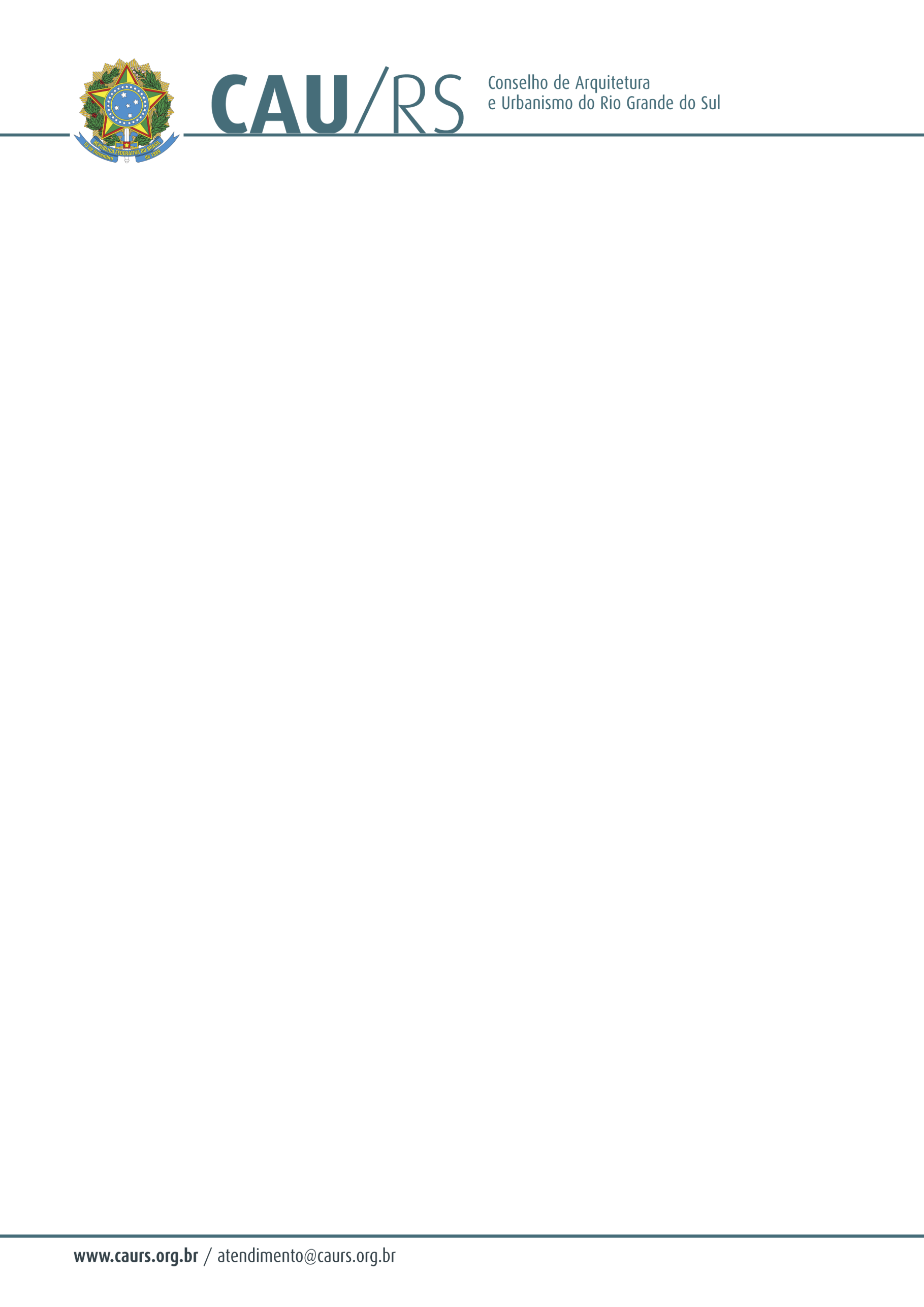 DELIBERAÇÃO DA COMISSÃO DE FINANÇAS DO CAU/RS Nº 32/2012,DE 13 DE NOVEMBRO DE 2012.Aprovou aquisição de computadores (desktops) para o Conselho Arquitetura e Urbanismo do Rio Grande do Sul.A Comissão de Finanças do Conselho de Arquitetura e Urbanismo do Rio Grande do Sul, no uso das suas atribuições legais, reuniu-se no dia 13 de novembro de 2012, analisou e aprovou o processo administrativo nº 088/2012, que trata da aquisição de computadores (desktops) para o CAU/RS, por adesão a Ata de Registro de Preço nº 22/2012, do Instituto Nacional de Metrologia, Qualidade e Tecnologia - INMETRO.Fausto Henrique SteffenCoordenador da Comissão de Finanças.